生涯学習とは？生涯学習は、「人々が自己の充実・啓発や生活の向上のために、自発的意思に基づいて行うことを基本とし、必要に応じて自己に適した手段・方法を選んで、生涯を通じて行う学習」（昭和56年 中央教育審議会答申)とされており、具体的には下図に示したものになります。つまり、生涯学習とは・・・人生100年時代のいま、一人ひとりが自分の人生を見つめ、「自分にとって必要な学び」をデザインしながら生涯を通じて行う学習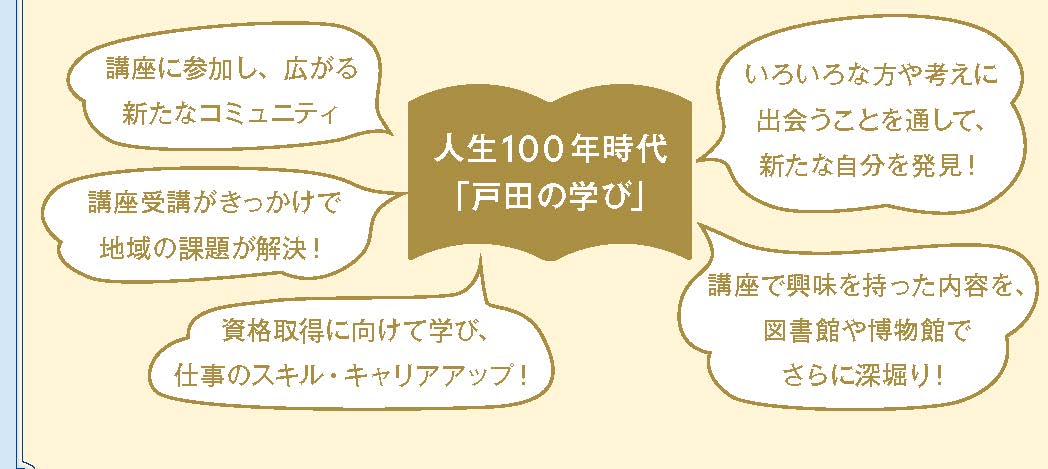 １　戸田市の生涯学習推進計画の流れ２　計画の期間本計画の期間は、令和３年度からの５年間です。　 なお、計画期間中、状況の変化によって見直しの必要性が生じた場合には、適宜計画の見直しを行うこととします。３　計画策定の体制本計画については、「社会教育委員会議」と、庁内関係部局等の職員で構成する「第５次戸田市生涯学習推進計画策定委員会」において協議を進め、策定しました。また、市民、地域の活動団体の声を広く計画に反映させるために、「戸田市生涯学習に関する市民意識調査」を実施したほか、「市民会議」（市民参加ワークショップ）の開催、パブリック・コメントを実施しました。